UWAGA ! Prosimy przesłać do Delegatury Izby w Radomiu najpóźniej do 7.05  br.                                                                (e-mail: oia.radom@poczta.fm  fax:  48 363-54-47) 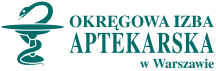 ...........................................................................                                                                                                                                                                                                            (pieczątka apteki ) KARTA ZGŁOSZENIAna zajęcia warsztatowe w ramach ciągłego szkolenia farmaceutówRadom – budynek GUS ul. Planty 39/45Imię i Nazwisko ............................................................................ nr PWZ ...................................... tel. kom .....................................Adres e-mail: Nr  karty ciągłego szkolenia .....................................................................................                                                                                                                                                                                                           * zaznaczyć X															                                                                                                                                                                                                         ........................................................................................  (data i podpis)Datagodzinatematliczba pkt. ed.Potwierdzenie uczestnictwa*11.05.2019 r.(sobota)15.00Farmaceuta w obliczu sytuacji kryzysowych w miejscu pracy - trudny klient, trudne sytuacje, ważne decyzjeprowadząca: mgr Monika Bartwicka			211.05.2019 r.(sobota)17.00   Między zaangażowaniem i poczuciem satysfakcji z pracy a wypaleniem zawodowym. Źródła, objawy a także prewencja i możliwości działania w obliczu wypalenia zawodowego 		prowadzący: dr n. hum. Mateusz Zatorski2